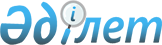 О внесении изменения в решение маслихата от 19 апреля 2016 года № 13 "Об утверждении Правил оказания жилищной помощи"Решение маслихата Амангельдинского района Костанайской области от 4 августа 2022 года № 128. Зарегистрировано в Министерстве юстиции Республики Казахстан 5 августа 2022 года № 29026
      Амангельдинский районный маслихат РЕШИЛ:
      1. Внести в решение маслихата "Об утверждении Правил оказания жилищной помощи" от 19 апреля 2016 года № 13 (зарегистрировано в Реестре государственной регистрации нормативных правовых актов за № 6377) следующее изменение:
      в Правилах оказания жилищной помощи, утвержденных указанным решением:
      пункт 11 изложить в новой редакции:
      "11. Доля предельно допустимых расходов малообеспеченной семьи (гражданина) в пределах установленных норм устанавливается в размере пяти процентов от совокупного дохода.".
      2. Настоящее решение вводится в действие по истечении десяти календарных дней после дня его первого официального опубликования.
					© 2012. РГП на ПХВ «Институт законодательства и правовой информации Республики Казахстан» Министерства юстиции Республики Казахстан
				
      Секретарь Амангельдинского районного маслихата 

К. Кеделбаев
